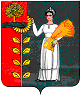 Администрация сельского поселения Дуровский сельсовет                    Добринского муниципального района Липецкой области Российской ФедерацииРАСПОРЯЖЕНИЕ17.03. 2023                                      с. Дурово                                     № 6-рО дополнительных мерах по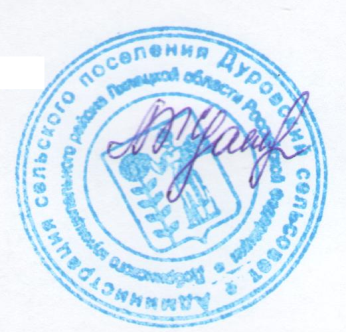 выявлению  и уничтожению мест произрастания дикорастущих наркотических растений и мест их культивирования       В связи с недопущением произрастания дикорастущих наркотических растений на территории сельского поселения Дуровский сельсовет,1.Утвердить состав комиссии по обследованию и уничтожению мест произрастания растений, содержащих наркотические вещества  (приложение № 1).2. Утвердить график рейдов по выявлению и уничтожению очагов произрастания дикорастущих наркосодержащих растений (приложение № 2)2.1. Комиссии в период обследования   с 01июня по 31 октября 2023г произвести обследование подведомственных территорий  на предмет произрастания растений,  содержащих наркотические вещества.2.2. Акта о проведения обследования подведомственных территорий на предметпроизрастания растений,  содержащих наркотические вещества, ежемесячно предоставлять в адрес антинаркотической комиссии Добринского района.3. Контроль за выполнением  настоящего распоряжения оставляю за собой.  Глава администрации                                                  Л.И.ЖдановаПриложение № 1 к распоряжению администрации сельского поселенияДуровский сельсовет№ 6-р от 17.03.2023г.Составкомиссии  по обследованию и уничтожению мест произрастания растений, содержащие наркотические вещества  Председатель комиссии-  Жданова Любовь Игоревна глава администрации сельского  поселения Дуровский сельсоветЧлены комиссии:1. Горькаева Мария Георгиевна  – заведующая ФАП с.Дурово2. Глотова Марина Алексеевна – специалист 1 разряда администрации сельского поселения Дуровский сельсовет3. Участковый уполномоченный полиции Сошкин Максим Вячеславович (по согласованию).Приложение № 2 к распоряжению администрации сельского поселенияДуровский сельсовет№ 6-р от 17.03.2023г.Графикрейдов по выявлению и уничтожению очагов произрастания дикорастущих наркотических растений на территории сельского поселения Дуровский сельсоветМестоположение осмотра территориисельского поселенияиюньиюньиюньиюньиюльиюльиюльиюльавгуставгуставгуставгустсентябрьсентябрьсентябрьсентябрьоктябрьоктябрьоктябрьоктябрьоктябрьоктябрьМестоположение осмотра территориисельского поселения05.0612.0619.0626.0603.0710.0717.0724.0707.0814.0821.0828.0804.0911.0918.0925.0902.1009.1009.1009.1023.1030.10с.Дурово ул. Садовая д.Нижнематренские Выселки ул.Заречная  с.Дурово ул.Центральная, ул.Школьная, ул.Солнечная, ул.Первомайская, ул.Димитровад.Натальино, ул.Д.А.Цыгановас.Отскочное ул.ВасильевскаяД.Востряковка, ул.Воронина